WIPO Services and Initiatives organized by the World Intellectual Property Organization (WIPO) in cooperation with the Netherlands Patent Office (NPO) and the Benelux Office for Intellectual Property (BOIP)Utrecht, Netherlands, May 22, 2014 Provisional program prepared by the Secretariat of WIPOThursday, May 22, 20149.00 a.m. – 9.30 a.m.	Coffee break9.30 a.m. – 9.40 a.m.	Opening SessionWelcome addresses by: Mr. Wouter Pijzel, Director, Dutch Association of Inventors (NOVU), UtrechtMr. Derk-Jan de Groot, Director, Netherlands Patent Office (NPO), The Hague Mr. Hugues Derème, Deputy Director General, Benelux Office for Intellectual Property (BOIP), The HagueMr. Yo Takagi, Assistant Director General, Global Infrastructure Sector, World Intellectual Property Organization (WIPO), Geneva9.40 a.m. – 10.00 a.m.	SESSION I 	Topic 1:	Introduction to WIPO 	Development of the International Legal Framework 	Major Intellectual Property Economic Studies	Speaker:	Mr. Erik Wilbers, Director, Arbitration and Mediation Center, Global Issue Sector, WIPO10.00 a.m. – 10.25 a.m.	Topic 2:	The Patent Cooperation Treaty (PCT) – 		Introduction and Future Developments 		Speaker:	Mr. Claus Matthes, Director, PCT Business Development Division, Innovation and Technology Sector (ITS), WIPO10.25 a.m. – 10.40 a.m.	Topic 2:	The PCT – The actual practice (questions, experiences, discussion):Moderator:	 Mr. Robbert-Jan de Lang, Partner, Dutch & European Patent Attorney (EP&C), UtrechtSpeakers:	Mr. Claus MatthesMs. Eva van Wanrooij, Director Patent Law, Janssen Infectious Diseases & Diagnostics, BeerseQuestions and Answers10.40 a.m. – 11.00 a.m.	Coffee break11.00 a.m. – 11.25 a.m.	Topic 3:	Global Intellectual Property Systems:The Madrid System for the International 	Registration of Marks The Hague System for the International 	Registration of Industrial Designs Speaker:	Mr. David Muls, Madrid Registry, Brands and Designs Sector, WIPO11.25 a.m. – 11.40 a.m.	Topic 3:	Global Intellectual Property Systems:  The actual practice	(questions, experiences, discussion) (a)	The Madrid System for the International 	Registration of Marks (b)	The Hague System for the International 	Registration of Industrial DesignsModerator:	 Huib Berendschot, Partner, AKD Advocaten - IP & Technology Practice Group), AmsterdamSpeakers:	Mr. David MulsDutch entrepreneurQuestions and Answers11.40 a.m. – 12.05 p.m.	Topic 4:	Global Databases for Intellectual Property Platforms and Tools for the Connected Knowledge EconomySpeaker:	Mr. Yo Takagi12.05 p.m. – 12.25 p.m.	Topic 5:	Practical Tips on Alternative Dispute ResolutionSpeaker:	Mr. Erik Wilbers12.25 p.m. – 12.45 p.m.	CLOSING SESSIONQuestions and Answers12.45 p.m. – 2.00 p.m.	Lunch break with specific Sessions (Patents, Trademarks and Databases)[End of document]EE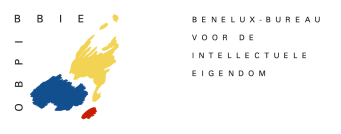 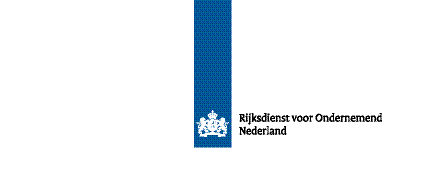 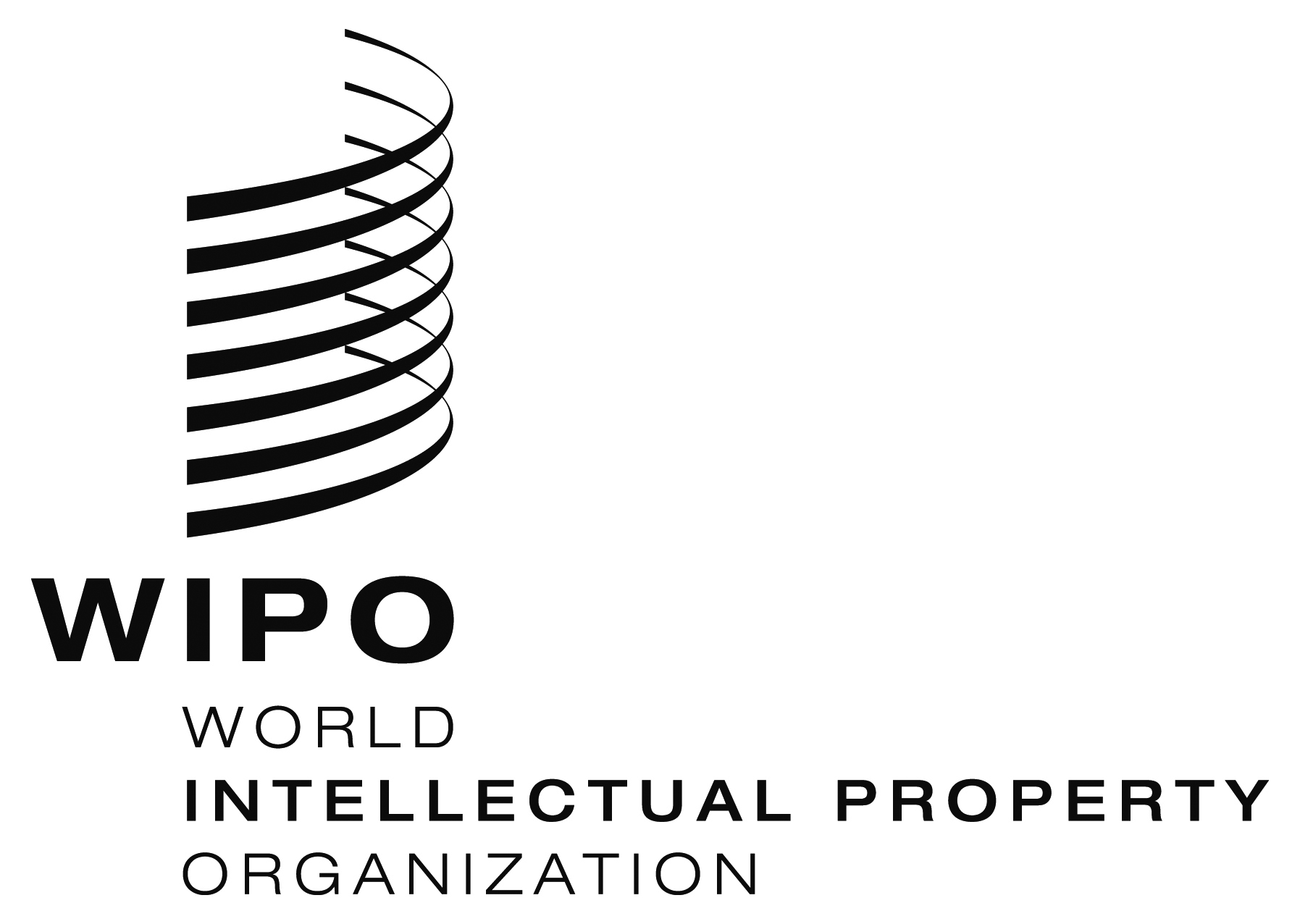 seminarseminar  WIPO/IP/utc/14/inf/1 prov.    WIPO/IP/utc/14/inf/1 prov.  ORIGINAL:  englishORIGINAL:  englishDATE:  april, 2014DATE:  april, 2014